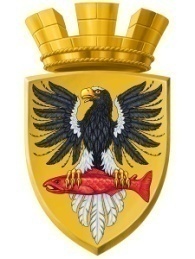                           Р О С С И Й С К А Я   Ф Е Д Е Р А Ц И ЯКАМЧАТСКИЙ КРАЙП О С Т А Н О В Л Е Н И ЕАДМИНИСТРАЦИИ ЕЛИЗОВСКОГО ГОРОДСКОГО ПОСЕЛЕНИЯот     22.  12  2015					 №  1006 - п       г. ЕлизовоРуководствуясь Федеральным законом от 06.10.2003 № 131-ФЗ «Об общих принципах организации местного самоуправления в Российской Федерации», статьями  8, 36, 37 Градостроительного кодекса Российской Федерации,  пунктом 14 ч.2 ст.7 Федерального закона 24.07.2007 № 221-ФЗ «О государственном кадастре недвижимости»,  Уставом Елизовского городского поселения, Правилами землепользования и застройки Елизовского городского поселения, принятых Решением Собрания депутатов Елизовского городского поселения от 07.09.2011 № 126, согласно заявлению Блатцевой Ж.Н.ПОСТАНОВЛЯЮ:1. Уточнить для земельного участка с кадастровым номером 41:05:0101007:1729,  расположенного в границах территориальной зоны застройки индивидуальными жилыми домами (Ж 1),  вид разрешенного использования - «индивидуальные жилые дома – объекты хозяйственного назначения». 2. Управлению делами администрации Елизовского городского поселения  разместить  настоящее постановление в информационно - телекоммуникационной сети «Интернет» на официальном сайте  администрации Елизовского городского поселения.3. Направить данное постановление в филиал ФГБУ «ФКП Росреестра» по Камчатскому краю для внесения в государственный кадастр недвижимости сведений по уточнению вида  разрешенного использования земельного участка с кадастровым номером 41:05:0101007:1729.4. Контроль за реализацией настоящего постановления возложить на руководителя Управления архитектуры и градостроительства администрации Елизовского городского поселения  Мороз О.Ю.ВрИО Главы администрацииЕлизовского городского поселения                                                          Д.Б. ЩипицынОб  уточнении вида разрешенного использования земельного участка с кадастровым номером  41:05:0101007:1729 